НОД «Спички- не игрушка»Программное содержание: Дать понятие детям о том, какую опасность таят в себе спички. Познакомить со свойствами огня. Вызвать у детей желание быть всегда осторожными с огнём.Материал: спички, конверт, картинки (чего нельзя делать), например, включать утюг, разрезные геометрические фигуры, набор овощей.Ход занятия:Воспитатель: Ребята прислушайтесь, вы что-нибудь слышите? Чтото пищит- Что это? (спички). Как интересно! Они что-то говорят. Спички говорят, что они очень хотят поиграть с нами. Спички предлагают, чтобы мы их зажгли, а спички будут гореть. Всем будет тепло и весело.Итак, я зажигаю спичку. Как здорово! Сама спичка деревянная, а головка у неё из серы. Посмотрите, как спичка быстро вспыхивает, как красиво горит деревянная палочка, огонь такой яркий.- Ой, ребята посмотрите, огонь подкрадывается к моим пальцам. Хочет меня обжечь. Помогите мне. Что надо сделать?Дети: (подуть, бросить на пол. .)Воспитатель: Спасите меня скорее, дуйте.- Ой, спасибо вам ребята, я так испугалась! А вы? А если - бы я бросила горящую спичку на пол, что бы было? Да правильно, загорелся бы ковёр, мебель, занавески, одежда, мы с вами. Вот оказывается, какая большая беда от маленькой спички. Детям спички брать нельзя - это не игрушка!- Ребята, а кто из вас когда-нибудь обжигался огнём? (ответы детей)- Было больно?- Ребята, а для чего нужны спички? (зажигать газовую плиту, свечу, костёр)А чтобы сварить еду нужны спички?Дети: Да.Воспитатель: Посмотрите у меня на тарелке лежат что?Дети: овощи.Воспитатель: каждый из вас возьмёт по одному овощу, посмотрит на него и расскажет, что у него в руках. (Дети описывают свой овощ), например - это морковка, растёт в земле, оранжевого цвета, овощ.Правильно из всех этих овощей можно сварить борщ или суп.А играть со спичками можно? (нельзя).Ребята, вы знаете, сегодня нам принесли письмо. На конверте написано: «Детям от Хрюши и Степашки» Послушай те, что они пишут.«Здравствуйте, дети! Я лежу в больнице. Хочу рассказать вам, как я сюда попал. Гостил я у Степашки, мы читали книжки, рисовали, лепили из пластилина, а потом стало скучно и мы решили придумать новую игру. И нашли спички и стали с ними играть. Сначала нам было весело, интересно Нам очень нравилось, как спичка чиркает по коробке, как вспыхивает огонь, а потом огонь подкрался к лапкам, мы побоялись обжечься и бросили спичку на пол. А потом я ничего не помню, очнулся только в больнице со Степашкой. Сейчас нам очень плохо, у нас болят лапки и ушки. Нас лечат врачи. Ребята не верьте спичкам, они могут наделать много беды. Они хитрые, всегда просятся детям в руки. А домик наш сгорел.»- Ребята, почему Хрюша со Степашкой оказались в больнице? (ответы детей)- А вы сейчас хотите поиграть со спичками?- Ну и правильно, вы же умные детки, а умные дети придумывают себе умные игры.Физкультминутка:Ветер дует нам в лицо,Закачалось деревцо,Ветер тише, тише, тише,Деревцо всё выше, выше.Дидактическая игра: «Чего нельзя делать»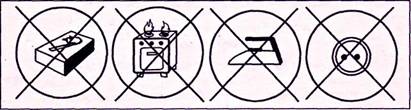 Ребята, посмотрите на столе лежат картинки, они перевёрнуты. Нужно взять картинку и объяснить, чего нельзя делать и почему. Молодцы, ребята, хорошо справились.А как же быть с домиком для Хрюши и Степашки? Поможем им? Садитесь за столы на свои места. Посмотрите, что лежит на столе?Дети: треугольник, квадрат, два прямоугольника.Воспитатель: Нужно из этих геометрических фигур собрать домик. Приступайте. Молодцы! Теперь у Хрюши и Степашки будет не один домик, а много.Давайте ещё раз вспомним можно брать спички детям? А чего ещё нельзя делать? (ответы детей)